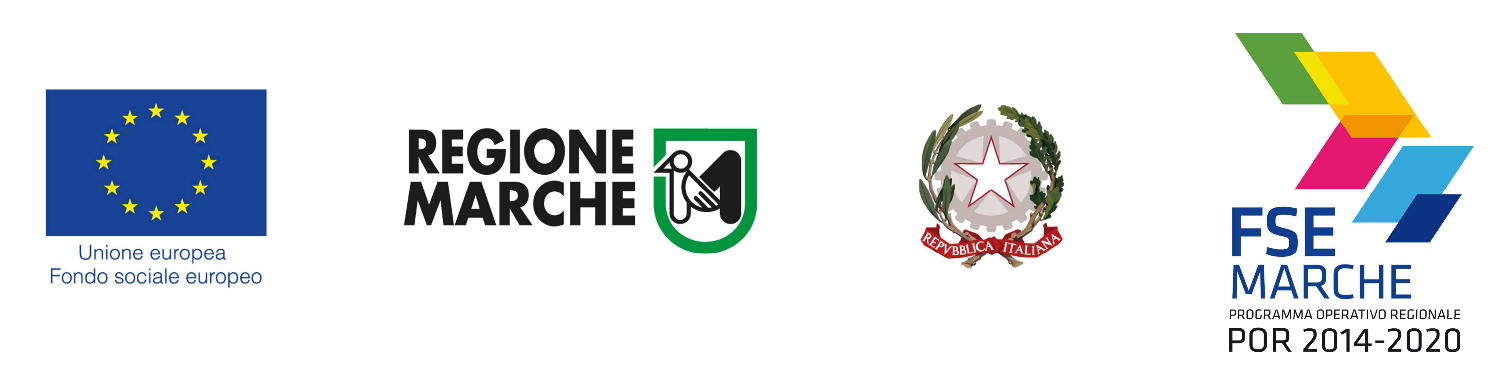 ALLEGATO A1 DOMANDA DI AMMISSIONE A FINANZIAMENTOSoggetto CapofilaTrasmissione mediante Siform 2Bollo€ 16,00REGIONE MARCHE P.F. Istruzione Formazione Orientamento e Servizi territoriali per la Formazione Codice bando: _______________ Oggetto: POR Marche FSE 2014/2020 Avviso pubblico per la presentazione di progetti formativi nell'area di crisi complessa Fermano MacerateseIl sottoscritto_________________________________________________________________________ nato a _______________ il _____________, in qualità di legale rappresentante di __________________________________  con sede legale in _______________________________________ via _______________________ n. ____ C.F.: _______________________________________, partita IVA _______________________ , PEC __________________________________________________ ,  e quale□ singolo Ente gestoreovvero capofila della □ costituita  □ costituenda □ Associazione Temporanea di Impresa (ATI)□ Associazione Temporanea di Scopo (ATS) CHIEDEl’ammissione a finanziamento del progetto denominato _____________________________________________ ,Codice SIFORM n. _______________________ per un importo di € ____________________________________ .A tal fine, consapevole di quanto previsto dagli artt. 75 e 76 del D.P.R. n. 445/2000 in merito alla decadenza dai benefici concessi sulla base di dichiarazioni non veritiere, nonché sulla responsabilità penale conseguente al rilascio di dichiarazioni mendaci e alla formazione e uso di atti falsi, ai sensi e per gli effetti di cui all’art. 47 del D.P.R. 445/2000 sotto la propria responsabilità: DICHIARAa) che il soggetto è accreditato presso la Regione Marche per la macrotipologia formazione superiore, ai sensi delle Deliberazioni della Giunta Regionale n. 62 del 17/01/2001 e n.2164 del 18/09/2001 e s.m.i., con Decreto del Dirigente n. ____________ del _________; oppure a) che il soggetto ha inoltrato richiesta di accreditamento per la macrotipologia formazione superiore in data ___________________; b) che il soggetto legalmente rappresentato non è tenuto all’accreditamento ai sensi dell’Avviso pubblico di che trattasi in quanto ____________________________; c) che il soggetto rappresentato ha già completato attività formative per le quali fosse richiesto il requisito dell’accreditamento presso la Regione Marche; oppure c) che il soggetto rappresentato non ha finora portato a termine alcuna attività formativa per la quale fosse richiesto il requisito dell’accreditamento presso la Regione Marche. d) che per il medesimo progetto non è stato chiesto né ottenuto alcun altro finanziamento pubblico; e) di essere in regola con le disposizioni relative all’inserimento dei disabili di cui alla legge 68/99; f) di conoscere la normativa comunitaria, nazionale e regionale che regolamenta l’utilizzo delle risorse del Fondo Sociale Europeo (FSE) e in particolare le disposizioni contenute nei “Manuali per la gestione e la rendicontazione dei progetti inerenti la formazione e le politiche attive del lavoro” di cui alla DGR n. 19 del 20.01.2020 e alla Deliberazione della Giunta Regionale n. 1280 del 24.10.2016; g) di impegnarsi ad organizzare l’attività formativa interamente (tutte le attività d’aula teoriche, pratiche e laboratoriali) all’interno dei 42 Comuni facenti parte del Distretto delle Pelli-Calzatrure Fermano Maceratese; h) di voler partecipare come singolo Ente gestore;oppuredi volersi costituire per la realizzazione delle attività formative, in Associazione Temporanea di Impresa (ATI) o Associazione Temporanea di Scopo (ATS) con i seguenti soggetti: 1) Denominazione (o ragione sociale) con sede in Via ____________ n° __________ CAP ____ Città ______________ (PROV. __________); 2) Denominazione (o ragione sociale) con sede in Via ____________ n° __________ CAP ____ Città ______________ (PROV. __________); 3) Denominazione (o ragione sociale) con sede in Via ____________ n° __________ CAP ____  Città ______________ (PROV. __________); Alla presente allega la seguente documentazione: 1. la proposta progettuale con l’elenco delle risorse umane; 2. nel caso di ATI o ATS da costituire, le dichiarazioni dei legali rappresentanti dei soggetti secondo l’Allegato A2; 3. copia dell’atto di costituzione dell’ATI o ATS regolarmente registrato, laddove l’Associazione sia già costituita. Luogo e data __________________ Firma del Legale rappresentante Firma autografa sostituita, a mezzo firma digitale, ai sensi e per gli effetti dell’art. 24 del D.L. n. 82/2005 